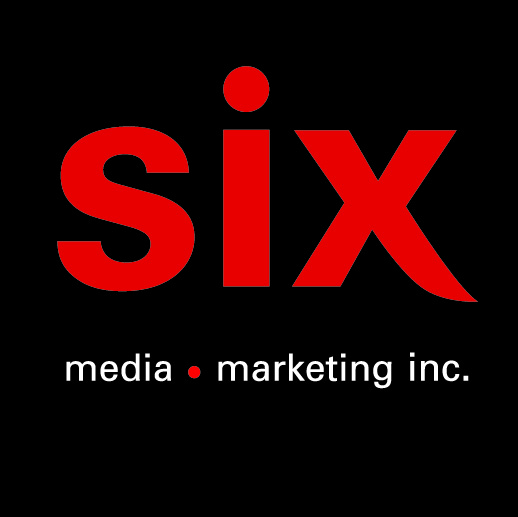 RADIO RADIOÀ la carte – Premier album en six ans disponible le 12 novembre!EN SPECTACLE
06/11 – Rivière du Loup – La P’tite Grenouille
11/11 – St-Adrien – Le BEAM
12/11 – Montréal – Club Soda
17/11 – Moncton – Théâtre Capitol
19/11 – La Baie – Le vieux Théâtre de La Baie
02/12 – Mont-Louis - Pointe Sec
03/12 - Anse au griffon - Centre Culturel
04/12 - Carleton - Naufrageur
05/12 - Matane - L'école secondaire
06/12 - Rimouski - Coop ParadisMontréal, novembre 2021 - Le dynamique duo acadien Radio Radio est de retour avec À la carte, son nouvel album qui paraîtra (enfin!) le 12 novembre. Après une absence de six ans sur disque, À la carte permet de renouer avec Radio Radio - Jacques Alphonse Doucet (Jacobus) et Gabriel B. Malenfant - en plein contrôle de leur art, plus énergique que jamais et impatients de retrouver son public.Radio Radio partira sur la route et présentera l’essentiel du nouvel album lors des spectacles à Rivière du Loup (06/11), St-Adrien (11/11), Montréal (12/11), Moncton (17/11), La Baie (19/11), Mont Louis (02/12), Anse au griffon (03/12), Carleton (04/12), Matane (05/12) et Rimouski (06/12). Retrouvez tous les détails ICI « Bien que le matériel du nouvel album soit prêt depuis plus d’un an, les chansons ont bien vieilli et demeurent actuelles. À la carte, c'est une réflexion sur ce monde où tout est disponible, tout de suite, maintenant. On peut se marier et divorcer en un clic! » explique Gabriel. « À quel genre de situation mène cette abondance de choix et d'informations ?  Somme nous submergés? Sommes-nous mieux desservis? Nos besoins sont t'ils comblés ou multipliés par toutes ces offres? Est-ce que le choix infini de films sur Netflix ne complique pas nos décisions en fin de compte? Est-ce que le fait que tout soit maintenant offert à la carte, s'aligne avec les valeurs d'un monde durable? ».Le nouveau spectacle, qui sera haut en couleur et en groove, a comme mission « de faire bouger et chanter tout le monde avec nous du début à la fin, non-stop! » déclare Jac. En plus du matériel de À la carte, tous les hits de Radio Radio y seront pour une soirée qui sera assurément mémorable. Excité et fébrile à l’idée de remonter sur scène, Gabriel déclare « Sans prétention aucune, c’est notre meilleur show depuis 10 ans! Avec le temps on a été capable de cristalliser l'énergie de Radio Radio en show, pour qu'on bouge certes, mais surtout qu'on bouge ensemble pendant l'expérience du show, pour connecter en tant qu'individu mais aussi qu'en tant qu'amis et en tant que communauté. Ce show-là célèbre la vie! »Depuis leurs débuts en 2007 et la parution de leur premier album, Cliché Hot, l’année suivante, Gabriel Louis Bernard Malenfant (N.-B.) et Jacques Alphonse Doucet (N.-É.) impressionnent journalistes et public avec leurs airs accrocheurs à saveur hip-hop teinté d’électro. Avec un répertoire composé de six albums, Radio Radio est devenu un incontournable de la scène musicale, se prouvant à maintes reprises dangereusement efficace. Le duo sème la bonne humeur avec leurs chansons sympathiques et leurs musiques festives. 
À la carte
Ouvre les yeux
Uptown
Over the Top
Tellement dope
Autour du monde
Phoque avec son ballon
Es-tu paré
Toi! Toi! Moi! Moi!
Bitcoin Blow Up
Last CallSource : Radio Radio